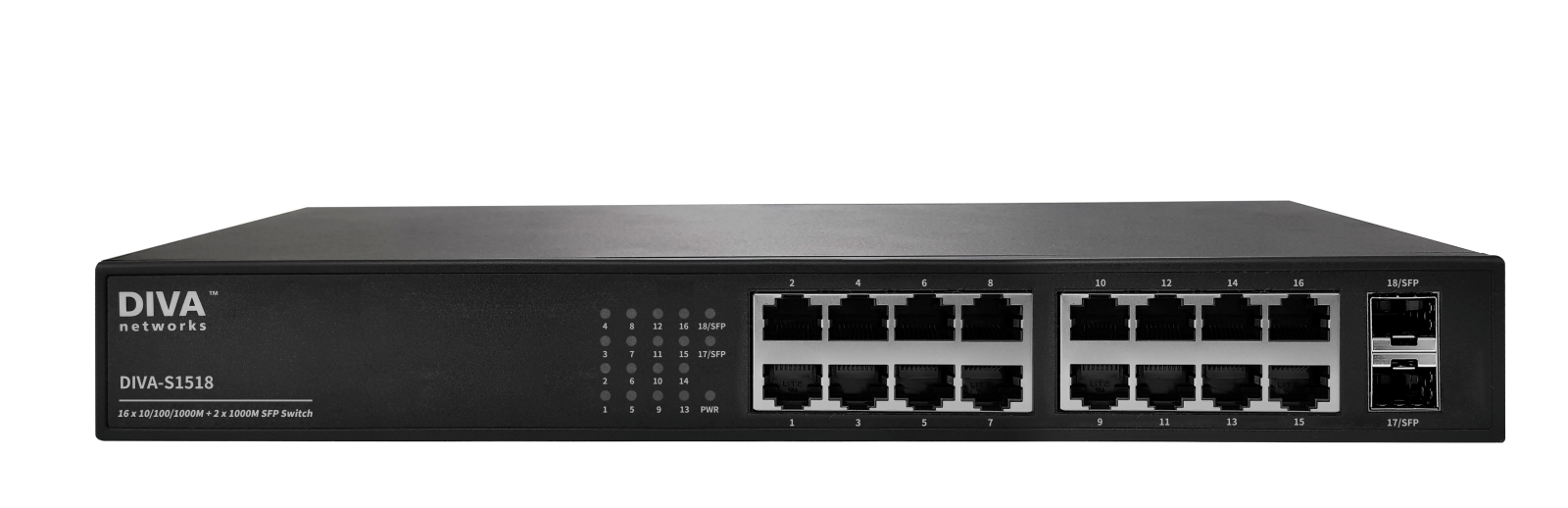 DIVA-S1518언메니지먼트 기가비트 이더넷 스위치모델: DIVA-S1518RJ45 기가비트 이더넷 16포트SFP 기가비트 업링크 2포트Auto MDI/MDIXPlug and play개요DIVA-S1518 모델은 학교, 기숙사, 사무실 및 감시 시스템 및 CCTV의 네트워크 환경을 제공합니다. 16개의 10/100/1000 Mbps RJ45 포트를 사용하여 다양한 이더넷 장치를 연결하며, 플러그 앤 플레이 타입으로 쉽게 네트워크를 확장 할 수 있습니다. 내구성 및 방열 성능이 뛰어나 안정적으로 작동을 하고, 데스크탑과 벽면, 렉 등 손쉽게 설치를 할 수 있습니다. TV, NAS, 무선 AP, NVR 및 IP 카메라 등 네트워크 제품과 손쉽게 연결 할 수 있습니다. 16개의 RJ45 포트 외에도 2개의 1000Mbps SFP 포트를 통해 고속으로 업링크 네트워크를 연결하고 속도 저하 및 노이즈 영향 없이 장거리 네트워크를 확장합니다.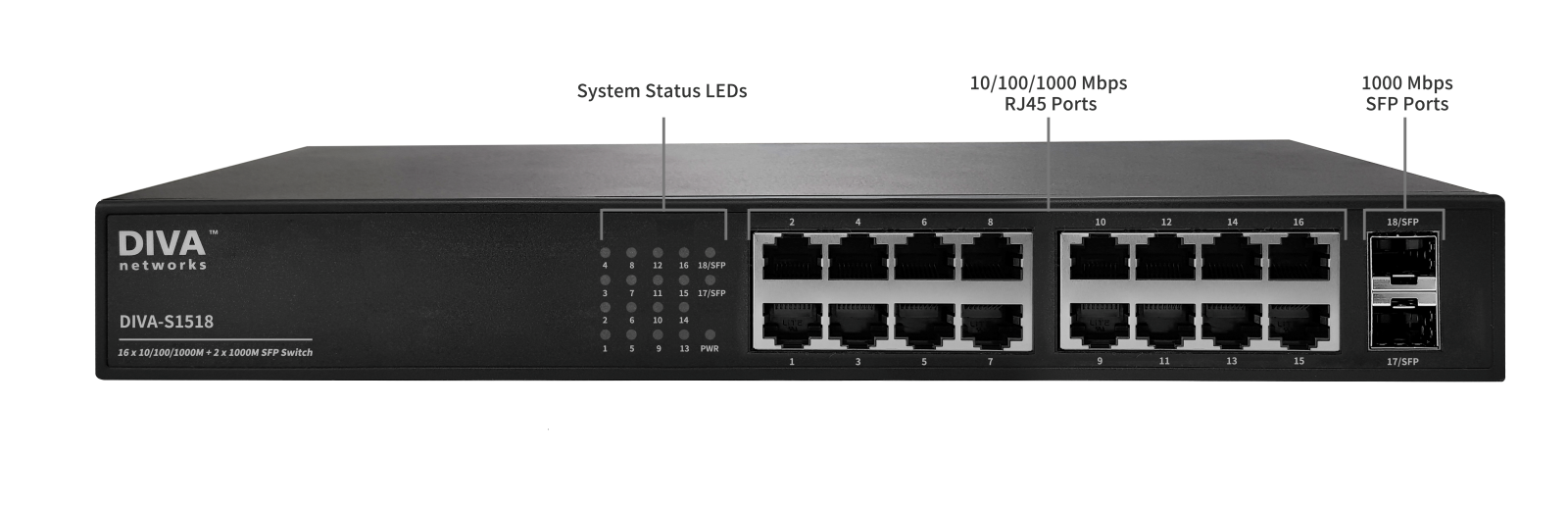 하드웨어모델 비교802.3at PoE: 포트 당 30W802.3af PoE: 포트 당 15.4W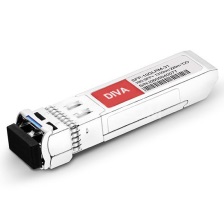 SFP 모듈-40~85℃ 동작 모델은 별도 주문견적/기술 문의 연락처㈜FB정보통신경기도 용인시 기흥구 흥덕1로 13, 흥덕IT밸리 B동 516호 (ZIP 16954)TEL: 031-8065-4292E-mail: jason_shin@fiberbase.co.kr네트워크 인터페이스10/100/1000 Mbps RJ45 16포트1000 Mbps SFP 2포트 (업링크)하드웨어 성능포워딩: 26.78 Mpps스위칭: 36 GbpsMAC 테이블: 8K동작 환경온도: -20℃ ~ 50℃습도: 10 ~ 90% (비응축)설치 높이: 3000 미터 미만크기 및 무게270.5 x 44.6 x 181 mm (10.7 x 1.8 x 7.2”)2.5Kg 미만장착 방식데스크탑, 벽면, 19인치 렉입력 전원100~240VAC 입력 (주파수: 50~60 Hz)인증KC모델명총 포트 수RJ4510/100/1000 MbpsSFP100/1000 MbpsPoE 출력DIVA-S15101082-DIVA-S1510P1301082802.3at/af x 8 (130W)PoE+ 출력 가능DIVA-S151818162-DIVA-S1518P25018162802.3at/af x 16 (250W)PoE+ 출력 가능DIVA-S152626242-DIVA-S1526P37028244802.3at/af x 24 (370W)PoE+ 출력 가능모델명특징동작 온도DIVA-SFP-SX1Gbps SFP optical transceiver, multi-mode / 550m, 850nm, DDM0~70℃DIVA-SFP-SX-2km1Gbps SFP optical transceiver, multi-mode / 2km, 1310nm, DDM0~70℃DIVA-SFP-LX-20km1Gbps SFP optical transceiver, single-mode / 20km, 1310nm, DDM0~70℃DIVA-SFP-BIDI-LX-20km1Gbps SFP optical transceiver, single-mode / 20km, 1310/1490nm, DDM0~70℃